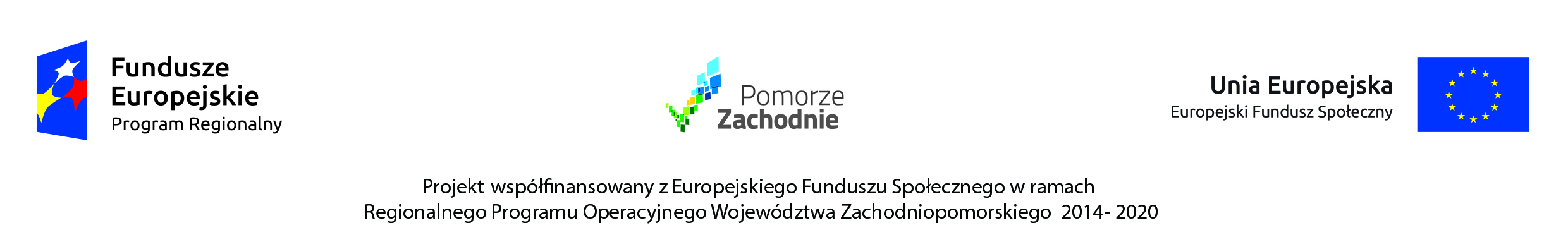 Powiatowy Urząd Pracy w Kamieniu Pomorskim zaprasza do składania wniosków na szkolenia wskazane przez osobę uprawnioną w ramach projektu „ Aktywizacja osób pozostających bez pracy w wieku powyżej 30 lat i więcej znajdujących się w szczególnie trudnej sytuacji na rynku pracy w powiecie kamieńskim III” .Osoba musi złożyć wniosek o skierowanie na szkolenie wskazane przez osobę uprawnioną na aktualnym formularzu obowiązującym w Powiatowym Urzędzie Pracy w Kamieniu Pomorskimuprawdopodobni, że ukończenie wskazanego szkolenia zapewni uzyskanie odpowiedniego zatrudnienia poprzez:dołączenie do wniosku o skierowanie na szkolenie oświadczenia przyszłego pracodawcy, złożenie oświadczenia o zamiarze rozpoczęcia własnej działalności gospodarczej,uzasadnienie celowości szkolenia.Szkolenie musi kończyć się nabyciem kwalifikacji potwierdzonych odpowiednimi dokumentami (np. certyfikat)Szkolenia kierowane do osób:powyżej 30 lat i więcej zarejestrowane w Powiatowym Urzędzie Pracy w Kamieniu pomorskim jako bezrobotne, znajdujące się w szczególnie trudnej  sytuacji  na rynku pracy tj.-  osoby w wieku 50 lat i więcej, - kobiety, - osoby z niepełnosprawnościami, - osoby długotrwale bezrobotne - nisko wykwalifikowaneWięcej  informacji można uzyskać w  Powiatowym Urzędzie Pracy w Kamieniu Pomorskim w pok. nr 1 oraz pod nr tel. 91/3820285 w. 28